Head of Care 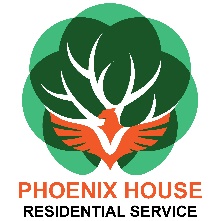 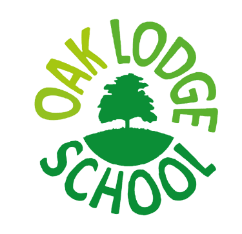 Oak Lodge SchoolMaternity CoverGrade:  	Residential Officer Grade D spine 23 to Grade E spine 33 		depending on experience and qualifications Salary	£32,301 - £39,462 FTE per annum		Actual salary: term time only (39 weeks), 40 hours per week 		£31,385 - £38,343 with flexibility of day time, evening 		and sleep-in duties.Oak Lodge School aims to: Empower, inspire, encourage and challenge our young people to develop the knowledge, understanding, confidence and skills to become thinking, responsible citizens who can succeed in a changing world.Our Phoenix House Residential Unit is an integral part of the offer we have available for up to seventeen young people aged 11 -19 years. Weekly boarders flourish in the warm family atmosphere and become responsible, confident and independent young people. Rated as OUTSTANDING twice by OFSTED Oak Lodge is looking for an exceptional to person cover maternity leave for our Head of Care.  You will lead a dedicated team of experienced staff. If you have the experience and skills we are looking for, an understanding of the needs of pupils with hearing, speech, language and communication challenges, and a sense of humour then please contact the Headteacher, Caroline Rowlandson on 0208 673 3453 to arrange a visit and meet some of the staff and pupils.For further information and to apply please download further information and an application form from either the Wandsworth Council website: https://jobs.wandsworth.gov.uk/  or the school website: www.oaklodge.wandsworth.sch.uk
Completed applications should be e-mailed to recruitment@oaklodge.wandsworth.sch.uk Closing date: Monday 18th October 2021 at 12 noonInterviews: Week Commencing Monday 18th October 2021
We are committed to safeguarding and promoting the welfare of children, young people and vulnerable adults and expect all staff and volunteers to share this commitment. This post is subject to an Enhanced DBS check. CVs ARE NOT ACCEPTEDOAK LODGE SCHOOL101, Nightingale Lane, London SW12 8NATel: 020 8673 3453